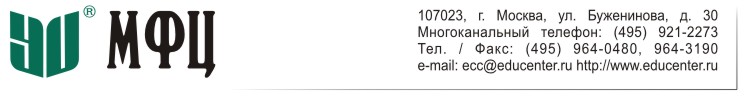 21 декабря 2017 годаСеминар«Система управления рисками (СУР) профессиональных участников рынка ценных бумаг:требования Банка России, документы СУР»Институт МФЦ приглашает принять участие в семинаре «Система управления рисками (СУР) профессиональных участников рынка ценных бумаг: требования Банка России, документы СУР», который состоится в Москве 21 декабря 2017 г. Обучение пройдет в дневном формате (10:00-16:00 мск). Возможно участие он-лайн.После вступления в силу Указания Банка России от 21.08.2017 г. № 4501 «О требованиях к организации профессиональным участником рынка ценных бумаг системы управления рисками, связанными с осуществлением профессиональной деятельности на рынке ценных бумаг и с осуществлением операций с собственным имуществом, в зависимости от вида деятельности и характера совершаемых операций» профессиональные участники рынка ценных бумаг (некредитные финансовые организации) обязаны организовать СУР в соответствие с требованиями регулятора.На семинаре будет представлен обзор требований Банка России к организации СУР профессиональными участниками – некредитными организациями, а также уделено внимание содержанию и формам документов СУР, которые профессиональным участникам предстоит разработать в соответствии с требованиями Банка России.Приглашаются к участию: руководители, контролеры, юристы, а также иные лица, в обязанности которых может входить организация СУР.Тематический планЗаконодательные и нормативные требования к организации СУР профессиональными участниками рынка ценных бумаг.Требования федерального законодательства в отношении организации СУР профессиональным участником рынка ценных бумаг.Требования Банка России к организации СУР профессиональным участником рынка ценных бумаг.Требования СРО к организации СУР профессиональным участником рынка ценных бумаг – членом СРО.Требования Банка России к организации СУР профессиональным участником рынка ценных бумаг.Содержание и цели организации СУР.Требования к должностному лицу (руководителю отдельного структурного подразделения) профессионального участника, ответственному за организацию СУР.Особенности организации СУР в случае совмещения профессиональным участником своей деятельности с иными видами деятельности.Обеспечение управления рисками профессионального участника, а также рисками клиентов профессионального участника.Требования к процессам и мероприятиям, осуществляемым профессиональным участником в рамках организации СУР.Процессы, осуществляемые профессиональным участником в рамках организации СУР.3.1	Мероприятия, осуществляемые профессиональным участником в рамках соответствующих процессов организации СУР.3.2	Основные виды рисков, связанные с осуществлением профессиональным участником деятельности на рынке ценных бумаг и с осуществлением операций с собственным имуществом (риски профессионального участника).3.3	Мероприятия по снижению рисков профессионального участника и их исключению.Требования к документам СУР профессионального участника.4.1	Реестр рисков профессионального участника.4.2	Регламент управления рисками профессионального участника.4.3	План мероприятий по снижению рисков профессионального участника и их исключению.4.4	Отчеты об управлении рисками профессионального участника.На семинаре выступит:независимый эксперт по управлению рисками инфраструктуры рынка ценных бумаг, генеральный директор организации, специализирующейся на оценке рисков профессиональных участников и разработке мероприятий по их снижению, участник комитетов и рабочих групп по управлению рисками СРО профессиональных участников рынка ценных бумаг, преподаватель Института МФЦ.Место и время проведения. Семинар будет проходить в помещении Института МФЦ по адресу: ул. Буженинова, д. 30, стр. 1. Проезд до станции метро «Преображенская площадь». Регистрация участников начинается за полчаса до начала семинара. Возможно участие он-лайн.Стоимость и скидки. Стоимость участия в семинаре для одного участника составляет 9 000 (девять тысяч) рублей. Скидки в размере от 10 до 15 процентов предоставляются клиентам Института или Учебного центра МФЦ, а также начиная со второго слушателя от одной организации (10 процентов).Специальное предложение для участников семинара:- льготная стоимость участия в курсе повышение квалификации «Система управления рисками в некредитных финансовых организациях-профессиональных участников рынка ценных бумаг» (32 часа);- льготные консалтинговые услуги по организации системы управления рисками.Административная информация: заявки на участие в семинаре просьба направлять до 20 декабря 2017 г. включительно на имя Ивановой Марии, Махнович Инны по тел./ф. (495) 921-2273 (многоканальный), e-mail: seminar2@educenter.ru, seminar6@educenter.ru Интернет: www.educenter.ruКоличество мест ограничено!